Я расскажу вам о дедушке	 Я не помню своего деда, потому что была совсем маленькой, когда он умер. Мне про него рассказали папа и бабушка Женя.Мой дедушка Щеглов Анатолий Васильевич родился 29 сентября 1925 года в посёлке Высокое Высоковского района Калининской области. Учился в Высоковской школе. В 1941 году в ноябре месяце немцы оккупировали посёлок и выжали жителей за город Ржев в Дубакино. По дороге немцы, как рассказал дед, избили его маму, и она умерла, а отца и деда Толю угнали в лагерь г. Сычёвки. Там свирепствовал сыпной тиф, отец  дедушки заразился и тоже умер от тифа, зарыли его в противотанковый ров. Дедушка испытал много горя и ужаса в плену. Наконец их освободили советские войскаПосле проверки деда призвали в армию, стал воевать в третьей армии Белорусского фронта. Дошли до Берлина, дедушка с однополчанами брал Кенигсберг. Дед был пулемётчиком, после ранения попал в сапёры На фотографии мой дедушка во время войны с другом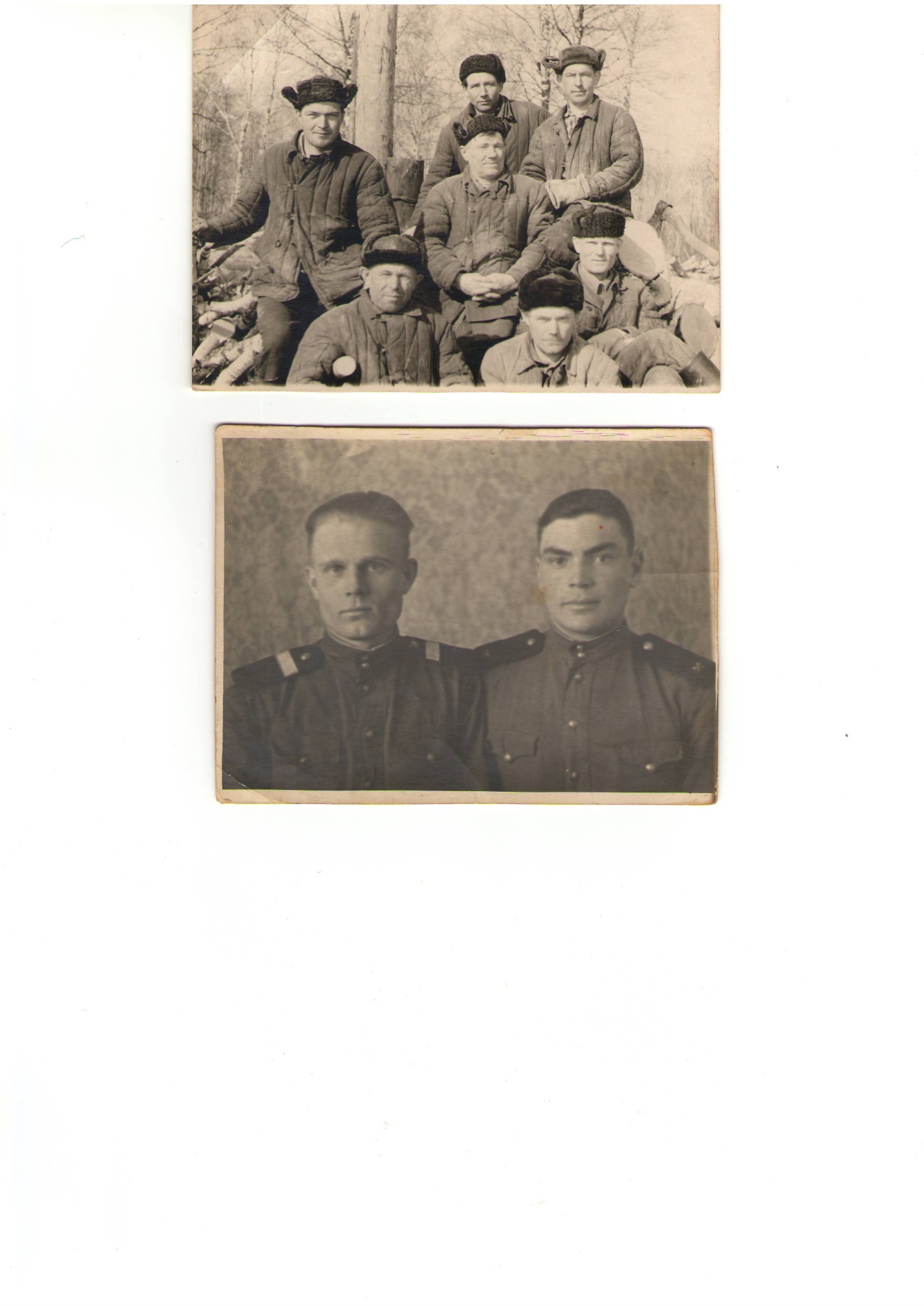 (дед мой – слева)По окончании Отечественной  войны перевезли их в эшелонах на Дальний Восток, участвовал в боях против Японии. С нашими войсками прошли Корею, Маньчжурию. Дед был старшиной, награждён медалями: медалью Г.К. Жукова за победу над Японией, знаком «Фронтовик 1941-1945 годов», орденом Победы  2 степени.После войны выучился в сельском кооперативе на завторга, работал в Мошках затем перешёл в отделение «Сельхозтехника», работал столяром, ремонтировал комбайны, шил кожуха – он многое умел делать, несмотря на ранение руки (был инвалидом 2 группы). Мой дед крайний справа в «Сельхозтехнике» (сидит) Дедушка с бабушкой очень трудолюбивые: они держали всегда большое хозяйство, огород, всё выращивали сами для себя. Подняли двух сыновей.Я очень жалею, что дедушку не помню. Папа с бабушкой Женей вспоминают о нём очень тепло, рассказывают о нём много нам с братом, о его трагической судьбе. Мой дед очень любил читать, к своей семье,  ко всем людям относился по-доброму, был очень приветливым и отзывчивым человеком.Я восхищаюсь своим дедом и всегда буду о нём вспоминать.Щеглова Маргарита, 5классМОУ Мошковская СОШМУНИЦИПАЛЬНОЕ ОБРАЗОВАТЕЛЬНОЕ УЧРЕЖДЕНИЕМОШКОВСКАЯ СРЕДНЯЯ ОБЩЕОБРАЗОВАТЕЛЬНАЯ ШКОЛАТОРЖОКСКИЙ РАЙОН ТВЕРСКАЯ ОБЛАСТЬ	СОЧИНЕНИЕ«Я расскажу вам о дедушке»Выполнила: Щеглова Маргарита			5 классУчитель: Скачкова Галина                         МихайловнаМОШКИ – 2011МУНИЦИПАЛЬНОЕ ОБРАЗОВАТЕЛЬНОЕ УЧРЕЖДЕНИЕМОШКОВСКАЯ СРЕДНЯЯ ОБЩЕОБРАЗОВАТЕЛЬНАЯ ШКОЛАТОРЖОКСКИЙ РАЙОН ТВЕРСКАЯ ОБЛАСТЬ	СОЧИНЕНИЕ«Моя семья в годы войны»Выполнил: Кузнецов Дмитрий			5 классУчитель: Скачкова Галина                         МихайловнаМОШКИ – 2011